NATIONAL ASSEMBLY QUESTION FOR WRITTEN REPLYQUESTION NUMBER: 1289DATE OF PUBLICATION:  MAY 2016Mr D Bergman (DA) to ask the Minister of CommunicationsWhat is the status of the legal action taken by etv against the Broadcast Digital Migration policy adopted by Cabinet in March 2015? NW1437EREPLY: MINISTER OF COMMUNICATIONSIn the matter between Etv v Minister of Communications the North Gauteng High Court found in favour of the Minister. Etv appealed to the Supreme Court of Appeal (SCA) and the matter was heard on 09 May 2016. The SCA reserved judgement. We will hear from the SCA for a day allocated to note judgment. MR NN MUNZHELELEDIRECTOR GENERAL [ACTING]DEPARTMENT OF COMMUNICATIONSDATE:MS AF MUTHAMBI (MP)MINISTER OF COMMUNICATIONSDATE: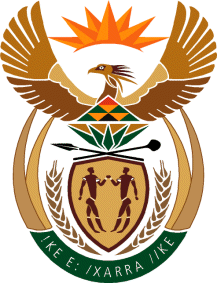 MINISTRY: COMMUNICATIONS
REPUBLIC OF SOUTH AFRICAPrivate Bag X 745, Pretoria, 0001, Tel: +27 12 473 0164   Fax: +27 12 473 0585Tshedimosetso House,1035 Francis Baard Street, Tshedimosetso House, Pretoria, 1000